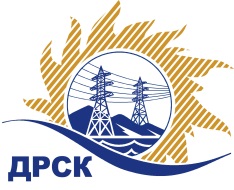 Акционерное Общество«Дальневосточная распределительная сетевая компания»ПРОТОКОЛ № 509.1/УР-РЗакупочной комиссии по аукциону в электронной форме с участием только субъектов МСП на право заключения договора на выполнение работ «Ремонт зданий СП ПЦЭС, филиала ПЭС» (закупка 755.1 повторно раздела 1.1. ГКПЗ 2019 г.)СПОСОБ И ПРЕДМЕТ ЗАКУПКИ: аукцион в электронной форме с участием только субъектов МСП на право заключения договора на выполнение работ «Ремонт зданий СП ПЦЭС, филиала ПЭС» (закупка 755.1 раздела 1.1. ГКПЗ 2019 г.).КОЛИЧЕСТВО ПОДАННЫХ ЗАЯВОК НА ЭТАП В ЗАКУПКЕ: 2 (две) заявки.КОЛИЧЕСТВО ОТКЛОНЕННЫХ ЗАЯВОК: 0 (ноль) заявок.ВОПРОСЫ, ВЫНОСИМЫЕ НА РАССМОТРЕНИЕ ЗАКУПОЧНОЙ КОМИССИИ: О рассмотрении результатов оценки вторых частей заявок О признании заявок соответствующими условиям Документации о закупке по результатам рассмотрения вторых частей заявокРЕШИЛИ:По вопросу № 1Признать объем полученной информации достаточным для принятия решения.Принять к рассмотрению вторые части заявок следующих участников:По вопросу № 2Признать вторые части заявок следующих Участников:169324/ООО «Энергострой», 169565/ООО «Артис»удовлетворяющими по существу условиям Документации о закупке и принять их к дальнейшему рассмотрению. Секретарь Закупочной комиссии 1 уровня  		                                       М.Г.ЕлисееваКоваленко О.В.(416-2) 397-242г.  Благовещенск«26» июля 2019№ п/пИдентификационный номер УчастникаДата и время регистрации заявки169324/ООО «Энергострой»24.06.2019 14:06169565/ООО «Артис»24.06.2019 16:07№ п/пИдентификационный номер УчастникаДата и время регистрации заявки169324/ООО «Энергострой»24.06.2019 14:06169565/ООО «Артис»24.06.2019 16:07